General Knowledge Questions - ‘GKQS’ New Zealand  Y0-2 sheet 2 See if you can find out all the answers What colour is whero?Name 3 animals that live in the sea.Where in NZ would you find a lion?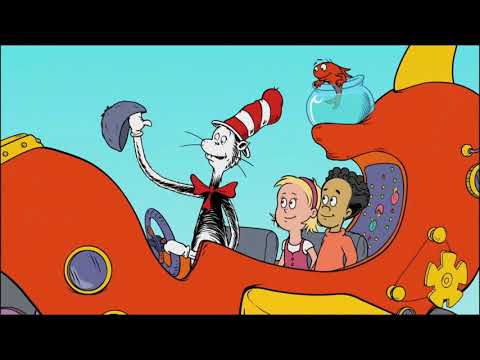 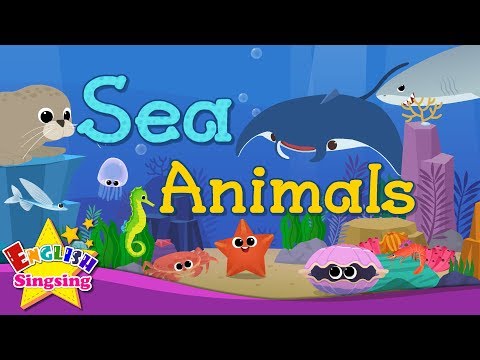 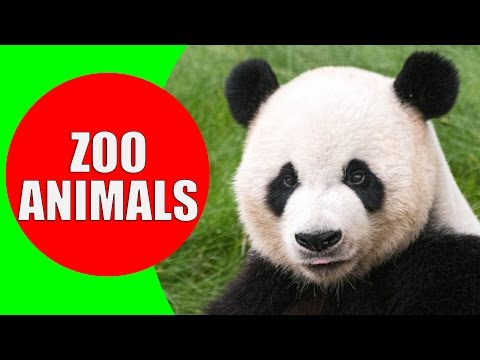 How many fingers are there on two hands?Who is the main character in The Cat in the Hat Book?When would you see the moon?What is Sponge Bob?Who is the person on the NZ $5.00 note?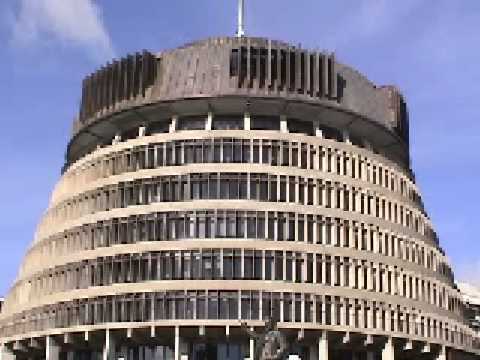 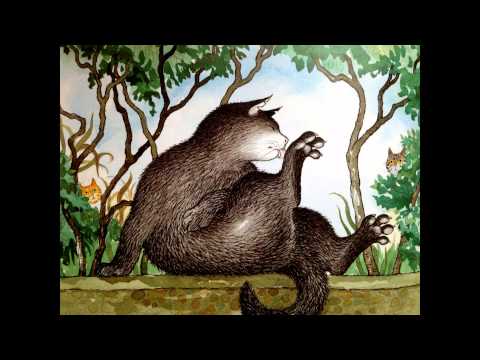 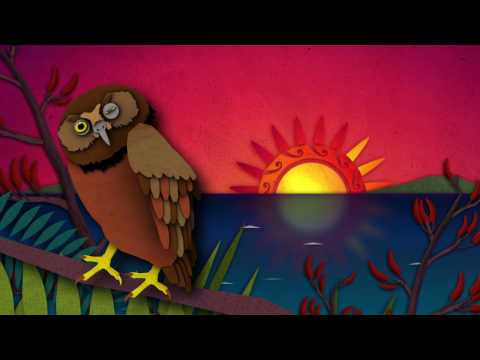 Where in New Zealand would you find a fantail?The Kiwi is a __________________.What is the name of Elsa’s sister in the movie Frozen?Name 3 animals that live on a farm. Where in NZ is the “Beehive” building?What two colours make green?Who is Scarface Claw?